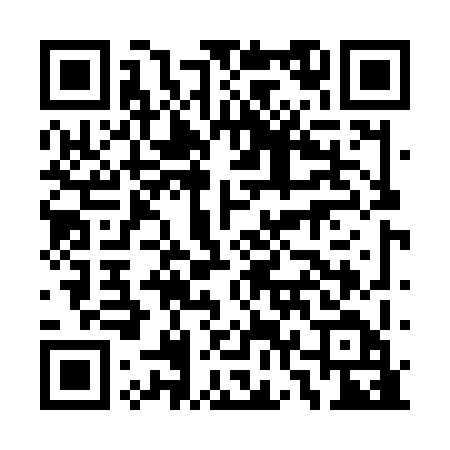 Ramadan times for Abezai, PakistanMon 11 Mar 2024 - Wed 10 Apr 2024High Latitude Method: Angle Based RulePrayer Calculation Method: University of Islamic SciencesAsar Calculation Method: ShafiPrayer times provided by https://www.salahtimes.comDateDayFajrSuhurSunriseDhuhrAsrIftarMaghribIsha11Mon5:115:116:3312:273:506:236:237:4512Tue5:105:106:3212:273:506:236:237:4513Wed5:085:086:3012:273:506:246:247:4614Thu5:075:076:2912:273:516:256:257:4715Fri5:065:066:2812:263:516:266:267:4816Sat5:045:046:2612:263:516:266:267:4917Sun5:035:036:2512:263:526:276:277:4918Mon5:015:016:2412:253:526:286:287:5019Tue5:005:006:2212:253:526:286:287:5120Wed4:594:596:2112:253:526:296:297:5221Thu4:574:576:2012:253:526:306:307:5322Fri4:564:566:1812:243:536:316:317:5323Sat4:544:546:1712:243:536:316:317:5424Sun4:534:536:1612:243:536:326:327:5525Mon4:524:526:1412:233:536:336:337:5626Tue4:504:506:1312:233:536:346:347:5727Wed4:494:496:1212:233:546:346:347:5728Thu4:474:476:1012:223:546:356:357:5829Fri4:464:466:0912:223:546:366:367:5930Sat4:444:446:0812:223:546:366:368:0031Sun4:434:436:0712:223:546:376:378:011Mon4:414:416:0512:213:546:386:388:022Tue4:404:406:0412:213:546:396:398:033Wed4:394:396:0312:213:546:396:398:044Thu4:374:376:0112:203:556:406:408:045Fri4:364:366:0012:203:556:416:418:056Sat4:344:345:5912:203:556:416:418:067Sun4:334:335:5712:203:556:426:428:078Mon4:314:315:5612:193:556:436:438:089Tue4:304:305:5512:193:556:446:448:0910Wed4:284:285:5412:193:556:446:448:10